Publicado en Zaragoza el 04/12/2018 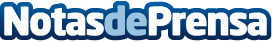 Centraldereservas.com presenta los datos de reservas para el Puente de la Constitución y analiza las tendencias de nieve para esta temporada de esquíSegún datos de Centraldereservas.com, los destinos más demandados son Madrid, Benidorm, Granada, Sierra Nevada en España; y Londres, Lisboa, Albufeira, Andorra o París, en el mundo. La anticipación media para este puente ha aumentado casi el doble respecto a años anteriores; y también lo ha hecho el importe medio de reserva, en un 32%, y los días de estancia, casi en un 10%Datos de contacto:María Gómez657760650Nota de prensa publicada en: https://www.notasdeprensa.es/centraldereservas-com-presenta-los-datos-de Categorias: Nacional Viaje Sociedad Aragón Entretenimiento Esquí Turismo E-Commerce http://www.notasdeprensa.es